				Obligatorisk vedlegg til digital utbetalingsanmodning 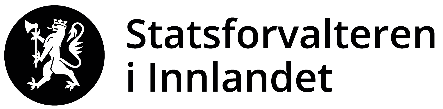 	Sluttrapportering for Klima- og miljøprogrammetMottaker av tilskudd skal rapportere om måloppnåelse og bruken av tilskuddet via den digitale portalen for klima- og miljøprogrammet (Altinn). Regnskap i samsvar med krav til regnskapsføring i tilskuddsbrevet er nødvendig dokumentasjon for å få utbetalt tilskudd. Legg ved aktuell tilleggsdokumentasjon som f.eks. fagrapporter, publikasjoner og informasjonsmateriell som vedlegg til utbetalingsanmodningen.* I henhold til godkjent budsjettProsjekttittel og saksnummerProsjekttittel og saksnummerOppgi samme tittel som i søknadenOppgi saksnummer slik det er oppgitt i tilskuddsbrevetSammendrag (maks. 250 ord)Sammendrag (maks. 250 ord)Sammendraget skal beskrive tiltaket kort, målet med det og eventuelt resultater. Beskriv hvordan resultatene er formidlet til målgruppene. Sammendraget kan bli brukt til omtale av prosjektet på Statsforvalterens nettsideMåloppnåelseMåloppnåelseHvilke resultater som er oppnådd jf. mål skissert i søknadenGjennomføring av prosjektetGjennomføring av prosjektetHva som har blitt gjort, organisering og samarbeid. Ta også med ev. avvik i forhold til beskrivelsen i søknaden.Formidling av resultaterFormidling av resultaterBeskriv formidlingstiltak i prosjektet og vurder hvordan kunnskapen har nådd ut til landbruksnæringa og målgruppene iht. formidlingsplanen. Oppgi (omtrentlig) antall deltakere på arrangement.Eventuelle rapporter, publikasjoner, informasjonsmateriell m.m. fra prosjektetEventuelle rapporter, publikasjoner, informasjonsmateriell m.m. fra prosjektetTittelWEB-adresseTotalkostnaderTotalkostnaderRegnskapet skal omfatte faktiske kostnader. Det skal settes opp slik at Statsforvalteren uten videre kan sammenligne det med enkeltpostene i godkjent budsjett og med godkjent finansieringsplan. Legg ved timelister, utskrift fra prosjektregnskapet etc. som vedlegg til utbetalingsanmodningen dersom det er stilt krav om det i tilskuddsbrevet.Regnskapet skal omfatte faktiske kostnader. Det skal settes opp slik at Statsforvalteren uten videre kan sammenligne det med enkeltpostene i godkjent budsjett og med godkjent finansieringsplan. Legg ved timelister, utskrift fra prosjektregnskapet etc. som vedlegg til utbetalingsanmodningen dersom det er stilt krav om det i tilskuddsbrevet.Budsjetterte kostnader i henhold til godkjent budsjettFaktiske kostnaderKommentar om kostnaderKommentar om kostnaderForklar ev. vesentlige avvik mellom godkjent budsjett og regnskapFinansieringFinansieringFinansieringSpesifiser verdi av eget arbeid og egenandel. Spesifiser ev. andre finansieringskilder. Oppgi også om midlene er innvilget eller kun omsøkt. Hvis du har dokumentasjon som bekrefter annen finansiering, kan du i tillegg laste opp dette som vedlegg til utbetalingsanmodningen.Spesifiser verdi av eget arbeid og egenandel. Spesifiser ev. andre finansieringskilder. Oppgi også om midlene er innvilget eller kun omsøkt. Hvis du har dokumentasjon som bekrefter annen finansiering, kan du i tillegg laste opp dette som vedlegg til utbetalingsanmodningen.Spesifiser verdi av eget arbeid og egenandel. Spesifiser ev. andre finansieringskilder. Oppgi også om midlene er innvilget eller kun omsøkt. Hvis du har dokumentasjon som bekrefter annen finansiering, kan du i tillegg laste opp dette som vedlegg til utbetalingsanmodningen.Budsjettert finansiering*Faktisk finansieringTilskudd fra StatsforvalterenEgenfinansiering  – verdi av eget arbeidEgenfinansiering – kapitalAnnen finansiering – oppgi kildeSum finansiering Er ev. annen finansiering innvilget?Er ev. annen finansiering innvilget?Er ev. annen finansiering innvilget?Kommentar om finansieringKommentar om finansieringKommentar om finansieringForklar ev. vesentlige avvik mellom budsjettert finansiering og faktisk finansieringKommentar, annen relevant informasjonSted, dato og prosjektansvarligSted, dato og prosjektansvarligSted og datoNavn på prosjektansvarlig